中北学院毕业论文(设计)格式规范（试行）一、封面.................................................................................................................................1二、毕业论文（设计）独创性声明及诚信承诺................................................................2三、中英文摘要....................................................................................................................3四、目录................................................................................................................................5五、正文................................................................................................................................6六、结论................................................................................................................................9七、参考文献......................................................................................................................10八、附录..............................................................................................................................12九、攻读学士学位期间参与的科研活动及成果...............................................................13十、致谢..............................................................................................................................14十一、打印说明与装订顺序..............................................................................................15教务处  制2022年04月06日 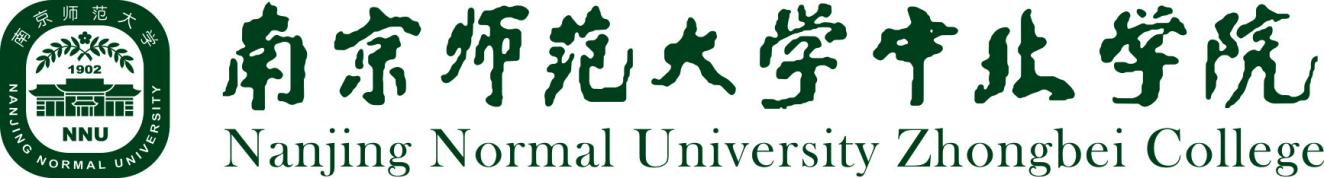 毕 业 论 文（设计）毕业论文（设计）题目专       业：                       学       号：                       作 者 姓 名：                       指 导 教 师：                       职       称：                       完 成 日 期：                       教务处  制南京师范大学中北学院毕业论文（设计）独创性声明及诚信承诺作者郑重声明：所呈交的毕业论文（设计），是本人在导师的指导下进行研究工作所取得的成果。尽我所知，除文中已经注明引用内容和致谢的地方外，本论文不包含其他个人或集体已经发表的研究成果，也不包含其他已申请学位或其他用途使用过的成果。本人已被告知并明白，学院对毕业论文（设计）中的抄袭、剽窃、伪造、篡改、买卖、代写等学术不端行为将严肃处理，会导致毕业论文（设计）成绩不合格，无法正常毕业、取消学士学位资格或注销并追回已发放的毕业证书、学士学位证书等严重后果。若在省教育厅、学院组织的毕业论文（设计）检查、评比中，被发现有抄袭、剽窃、弄虚作假等违反学术规范的行为，本人愿意接受按学院有关规定给予的处理，并承担相应责任。毕业论文（设计）题目：                                         作 者 签 名 ：                       日期：      年    月    日摘    要…………………………………………………………………………………………………………………………………………………………………………………………………………………………………………………………………………………………………………………………………………………………………………………………………………………………………………………………………………………………………………………………………………………………………………………………………………………………………………关键词：关键词1；关键词2；关键词3Abstract……………………………………………………………………………………………………………………………………………………………………………………………………………………………………………………………………………………………………………………………………………………………………………………………………………………………………………………………………………………………………………………………………………………………………………………………………………………………………………………………………Key Words：Keyword1; Keyword2; Keyword3目    录摘    要...............................................................................................................................ⅠAbstract...............................................................................................................................II目    录.............................................................................................................................Ⅲ第一章 章标题.....................................................................................................................11.1 节标题.....................................................................................................................11.1.1 三级标题......................................................................................................11.1.2 三级标题................................................................................................页码1.2 节标题...............................................................................................................页码…………第X章 章标题..............................................................................................................页码X.1 节标题..............................................................................................................页码X.1.1 三级标题...............................................................................................页码X.1.2 三级标题...............................................................................................页码X.2 节标题..............................................................................................................页码…………结    论.........................................................................................................................页码参 考 文 献...................................................................................................................页码附录 附录名称...............................................................................................................页码攻读学士学位期间参与的科研活动及成果.................................................................页码致    谢.........................................................................................................................页码编码要求与格式说明：一、“目录”一般分为三级标题，摘要、Abstract、目录、章标题、结论、参考文献、附录、攻读学士学位期间发表学术论文（申报专利、参与大创等）情况、致谢属于一级标题。二、在目录中摘要、Abstract、目录等前置部分单独以罗马数字编排页码，自正文首页开始用阿拉伯数字编码。三、字体：宋体（英文Times New Roman）、小四号，1.25倍行距，两端对齐，一级标题及其页码需要加粗。正文的格式说明一、页面及页眉页脚设置（一）页面设置1. 纸型：A4纸，双面打印。2. 页边距：上2.5cm、下2.5cm、左2.5cm、右2.5cm，装订线（居左）0.5cm。3. 页眉：1.5cm，页脚：1.5cm，左侧装订。（二）页眉、页脚设置1. 页眉：奇数页页眉，宋体，五号，居中。填写内容为“南京师范大学中北学院毕业论文（设计）”。偶数页页眉，宋体，五号，居中。填写内容是毕业论文（设计）的中文题目。2. 页脚：封一、封二和封底不编入页码。将摘要、Abstract、目录等前置部分单独以罗马数字编排页码。页码自正文首页开始，作为第1页，一律用阿拉伯数字连续编正文页码。页码必须标注在每页页脚底部居中位置，宋体，小五。二、正文与章节的要求（一）正文的字体、段落格式要求正文格式为中文宋体（英文“Times New Roman”）、小四号，首行缩进2字符，1.25倍行距，段前段后均为0行，两端对齐，取消网格对齐选项。（二）章、节的格式要求1. 章标题格式：黑体、小三号，加粗、居中，1.5倍行距，段前0行、段后1行。2. 节标题格式：黑体、四号，左对齐，1.5倍行距，段前0.5行、段后为0行。3. 节中的一级标题格式：黑体、小四号，左对齐，1.5倍行距，段前0.5行、段后0行。4. 各章之间的分隔符设置。各章之间应使用“分页符”进行分隔。设置方法：在“插入”菜单中选择“分页符”，即可另起一页。三、图、表、公式等的要求（一）图、表、公式等的编号正文中的图、表、附注、公式一律采用阿拉伯数字分章编号，如“图1.2”为第1章的第2个图。文中参考文献采用阿拉伯数字根据全文统一编号，如文献[3]，文献[3,4]，文献[6-10]等，在正文中引用时用右上角标标出。附录中的图、表、附注、参考文献、公式另行编号，如图A1，表B2，附注B3，或文献[A3]。（二）图的格式图的标题格式为中文宋体（英文“Times New Roman”）、五号，段前0行、段后0.5行，1.25倍行距。图序号与图名间留有一个空格。图及图名居中，图的“版式”一般为“嵌入型”。（三）表的格式表的标题格式为中文宋体（英文“Times New Roman”）、五号，段前0.5行、段后0行，1.25倍行距。表序号与表名间留有一个空格。表中内容与表标题字体格式一致，水平居中，1.25倍行距。表格采用三线表，与页面等宽（设置方法：表格属性，指定宽度100%），表及表名居中，如表1.1所示。表1.1 物流的概念和范围（四）公式的格式公式序号应按章编号，在行末列出；公式整行右对齐，调整公式与公式序号之间的距离，使公式部分居中显示。                  （1.1）四、规范表达注意事项（一）名词术语应使用全国自然科学名词审定委员会审定的自然科学名词术语；应按有关的标准或规定使用工程技术名词术语；应使用公认共知的尚无标准或规定的名词术语。作者自拟的名词术语，在文中第一次出现时，须加注说明。表示同一概念或概念组合的名词术语，全文中要前后一致。外国人名可使用原文，不必译出。一般的机关、团体、学校、研究机构和企业等的名称，在论文中第一次出现时必须写全称。（二）数字数字的使用必须符合新的国家标准GB/T15835-1995《出版物上数字用法的规定》。（三）外文字母文中出现的易混淆的字母、符号以及上下标等，必须打印清楚或缮写工整。要严格区分外文字母的文种、大小写、正斜体和黑白体等，尤其注意上下标字母的大小写、正斜体。1.斜体。斜体外文字母用于表示“变量”的符号，主要用于下列场合：（1）变量符号、变动附标及函数。（2）用字母表示的数及代表点、线、面、体和图形的字母。（3）特征数符号，如Re（雷诺数）、Fo（傅里叶数）、Al（阿尔芬数）等。（4）特定场合中视为常数的参数。（5）矢量、矩阵用黑体斜体。2.正体。正体外文字母用于表示名称及与其有关的代号，主要用于下列场合：（1）有定义的已知函数（例如sin, exp, ln等）。（2）其值不变的数学常数（例如e=2.718，281，8）及已定义的算子。（3）法定计量单位、词头和量纲符号。（4）数学符号。（5）化学元素符号。（6）机具、仪器、设备和产品等的型号、代号及材料牌号。（7）硬度符号。（8）不表示量的外文缩写字。（9）表示序号的拉丁字母。（10）量符号中为区别其它量而加的具有特定含义的非量符号下角标。（四）量和单位文中涉及的量和单位一律采用新的国家标准GB3100~3102-93《量和单位》。（五）标点符号标点符号的使用必须符合新的国家标准GB/T15834-1995《标点符号用法》。结    论……………………………………………………………………………………………………………………………………………………………………………………………………………………………………………………………………………………………………………………………………………………………………………………………………………………………………………………………………………………………………………………………………………………………………………………………………………………参 考 文 献一、参考文献的书写格式示例参考文献标注按顺序编码，几类典型文献类型示例如下，其他类型参考文献示例可参照《信息与文献&参考文献著录规则（GB／T7714-2015）》（见附件），文献类型标志代码见下表。1.图书文献[1] 广西壮族自治区林业厅.广西自然保护区[M].北京:中国林业出版社,1993. [2] 蒋有绪,郭泉水,马娟,等.中国森林群落分类及其群落学特征[M].北京:科学出版社,1998.[3] International Federation of library Association and Institutions. Names of persons: national usages for entry in catalogues [M].3rd ed. London: IFLA International office for UBC, 1977.2.期刊论文[x] 李炳穆.理想的图书馆员和信息专家的素质与形象[J].图书情报工作, 2000(2):5-8.3.学位论文[x] 张志祥. 间断动力系统的随机扰动及其在守恒律方程中的应用[D].北京:北京大学数学学院,1998:40-42.4.学术会议论文[x] 张佐光,张晓宏,仲伟虹,等.多相混杂纤维复合材料拉伸行为分析[C].第九届全国复合材料学术会议论文集（下册）.北京：世界图书出版公司，1996：410-416.文献类型标志代码二、参考文献的格式说明1.参考文献按照在正文中引用的顺序进行编码。2.作者一律姓前名后（外文作者名应缩写），作者间用半角“,”间隔。作者少于3人应全部写出，3人以上只列出前3人，后加“等”或“et al”。3.论文末尾参考文献的格式为中文宋体（英文“Times New Roman”）、五号，1.25倍行距，段前段后均为0行，两端对齐，取消网格对齐选项。附录 附录名称一、附录内容范围（1）正文内过于冗长的公式推导；（2）方便他人阅读所需的辅助性数学工具或表格；（3）重复性数据和图表；（4）论文使用的主要符号的意义和单位；（5）程序说明和程序全文。二、格式说明中文宋体（英文“Times New Roman”）、小四号，首行缩进2字符，1.25倍行距，段前段后均为0行，两端对齐，取消网格对齐选项。攻读学士学位期间参与的科研活动及成果一、科研活动及成果类型与书写示例：攻读学士学位期间参与科研活动及成果指的是发表与毕业论文（设计）有关的学术论文、专利申报、参与大创的情况。书写示例如下：1. 作者1,作者2.文章题目[J].图书情报工作,2000(2):5-8.（本毕业论文（设计）第二章）2. 发明人1,发明人2,发明人1, 专利名称:中国,专利号[P].2022,04,14.（本毕业论文（设计）第二章）3. 省级/院级大创项目“项目名称”（项目编号XXXXXXXXXX）,主持/参与,2021.06-2022.06.（本毕业论文（设计）第二章）二、注意事项仅列出攻读学士学位期间发表与毕业论文（设计）有关的学术论文、专利申报、参与大创的情况，并注明关联的毕业论文（设计）具体章节。其他时间或与毕业论文（设计）内容无关的论文、专利、大创项目不得列出。三、格式说明中文宋体（英文“Times New Roman”）、小四号，首行缩进2字符，1.25倍行距，段前段后均为0行，两端对齐，取消网格对齐选项。致    谢……………………………………………………………………………………………………………………………………………………………………………………………………………………………………………………………………………………………………………………………………………………………………………………………………………………………………………………………………………………………………………………………………………………………………………………打印说明与装订顺序一、打印说明（一）封页封皮：将封一用8开（420mm×285mm）蓝色皮纹纸打印，包封全文。封一：A4纸单面打印。封二：封二为《南京师范大学中北学院毕业论文（设计）独创性声明及诚信承诺》，A4单面打印。（二）中英文摘要中文摘要：单面打印。英文摘要：如果是一页，单面打印；否则双面打印。（三）目录如果是一页，单面打印；如果两页，双面打印；如果三页，前两页双面打印，第三页单面打印。（四）正文至致谢正文从引言开始到致谢结束，双面打印。二、装订顺序《毕业论文（设计）》按以下顺序装订：封皮、答辩记录、开题报告（双面打印）、论文考核表（双面打印）、封一、封二、中英文摘要、目录、正文、结论、参考文献、附录、攻读学士学位期间发表学术论文(申报专利、参与大创等）情况、致谢。本质过程途径或方法规划、实施、控制活动或作业流动与储存目的或目标适应顾客的需求（产品、功能、数量、质量、时间）文献类型标志代码普通图书M会议录C汇编G报纸N期刊J学位论文D报告R标准S专利P数据库DB计算机程序CP电子公告EB